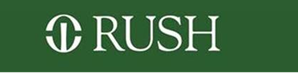 List of items to be included in study filesThis document clarifies the standard content of the subject source documentation checklist: It is the responsibility of the Principal Investigator (PI) to ensure compliance with Good Clinical Practice (GCP), Institutional Review Board (IRB), and other regulatory requirements. This document serves as a template and may be modified for study specific needs /requirements.Store items in a consistent chronological order, whether paper or electronic. For paper subject source records, use a consistent chronological method.List of items to be included in a subject fileInformed Consent Form (ICF), signed originalHealth Insurance Portability and Accountability Act (HIPAA) form, signed original (if applicable)Informed Consent Process DocumentationEligibility Checklist (Inclusion/Exclusion Criteria) reviewed/signed/dated by the Principal Investigator (PI) prior to subject’s enrollment into the study.Eligibility Supporting Documents: any assessment (e.g., diagnostic test, lab results including the pregnancy test result for female subjects, operative procedure required to assess eligibility to enroll the subject into the study – all need to be reviewed/signed/dated by the PI Screening/Randomization/study visit verification from IVRS- Source documentation from the SponsorAll study visits documentation – all assessments need to be filed/ reviewed/signed/dated by the PI where required. Investigational Product (IP) – Labels of Device/Drug Dose administered to the subject       Concomitant Medication Log- PI needs to sign/date at the completion of the study.Adverse Event (AE) and Serious Adverse Event (SAE): IRB submission and supporting documents- PI needs to review/sign/date in a timely fashion.End of Study Visit or Completion of the subject’s participation in the   study signed and dated by the PI.Review of data collection tools/ procedures Lost to follow up – Documentation of the correspondence including the   telephone calls between the site and Subject.  Documentation of terms of subject termination from the study.Protocol deviations – need to be signed/dated by PI.Study visit Lab results - PI’s review for clinical significance/ signed/dated by the PI in a timely fashion.Subject end of study documentation (completion, screen fail, or withdrawal from the study – include reason)Note to File Any missing documents, location of important documents not stored in the Master Regulatory File/Subject File should have a “Note to File”(NTF) filed in the appropriate section to explain the reason(s) for missing document(s) and/or the alternate location of the information. These may include site generated and /or sponsor generated notes to file. Sponsor generated NTF may be global or site specific.If documents are maintained electronically, write a NTF indicating     the location and who maintains them (include copy of NTF here)If documentation is filed separately, write a signed/dated NTF indicating the location (include NTF here)A NTF should:Be generated on a case-by-case basis.Include the subject and protocol it refers toBe signed/dated by the individual who is writing itBe legible if handwrittenExplain clearly and specifically the reason for the error/omission/discrepancy or process /policy it aims to addressShould include any corrective action or follow –up when applicable.Be filed with and/or behind the subject file tab to which it applies.Office of Research Compliance
Jelke Building, 6th Floor1653 W. Congress Pkwy.Chicago, IL  60612Tel:  312.942.1296
Fax: 312.942.6875                                                                                            www.rush.edu